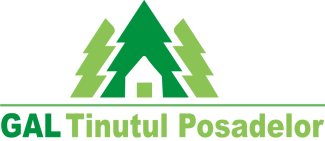 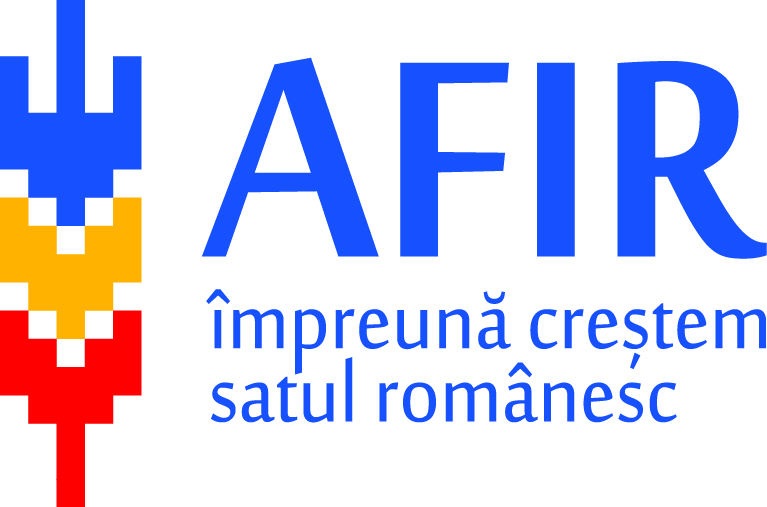 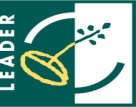 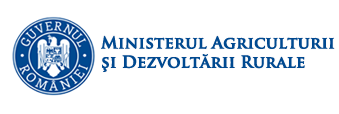 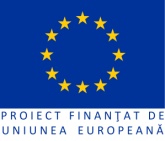 Anexa 9DECLARAȚIE PRIVIND PRELUCRAREA DATELOR CU CARACTER PERSONALAgenția pentru Finanțarea Investițiilor Rurale cu sediul în Știrbei Vodă nr. 43, București, Sector 1, telefon 021.315.67.79 colectează și prelucrează date cu caracter personal în conformitate cu prevederile Regulamentului UE nr. 679/2016 privind protecția persoanelor fizice în ceea ce privește prelucrarea datelor cu caracter personal și libera circulație a acestor date.Prin acest document, Agenția pentru Finanțarea Investițiilor Rurale informează persoanele vizate ale căror date sunt colectate cu privire la modul în care sunt utilizate aceste date și despre drepturile care li se cuvin.a) Date de contactAgenția pentru Finanțarea Investițiilor RuraleAdresa: Știrbei Vodă nr. 43, București, Sector 1Număr de telefon: 021.315.67.79b) Date de contact ale responsabilului cu protecția datelor:E-mail: dpo@afir.infoAdresa: Știrbei Vodă nr. 43, București, Sector 1Număr de telefon: 031.860.27.33c )Scopurile prelucrării datelor cu caracter personalAgenția pentru Finanțarea Investițiilor Rurale colectează date cu caracter personal, pe care le poate prelucra în scopuri precum implementarea tehnică, implementarea financiară (plata) și monitorizare pentru PNDR, raportare, recuperare debite, precum și cea de monitorizare ex-post pentru Programul SAPARD, în conformitate cu OUG nr.41/2014 privind înființarea, organizarea și funcționarea Agenției pentru Finanțarea Investițiilor Rurale, prin reorganizarea Agenției de Plăți pentru Dezvoltare Rurală și Pescuit, aprobată prin Legea nr. 43/2015. Astfel, prelucrarea datelor personale se realizează fără a fi limitativ, pentru următoarele:• primirea cererilor de finanțare;• verificarea cererilor de finanțare;• selectarea proiectelor finanțate;• stabilirea obligațiilor contractuale;• efectuarea vizitelor pe teren;• verificarea procedurilor de atribuire efectuate de beneficiari;• raportarea progresului măsurilor;• autorizarea plății către beneficiari;• efectuarea plății către beneficiari;• înregistrarea angajamentelor de plată și a plăților;• managementul informatic al plăților realizate către beneficiarii proiectelor;• informare și promovare a PNDR.Temeiul prelucrării este constituit din cererea de finanțare, contractul de finanțare, și prevederile legale aplicabile. Astfel, pentru a facilita desfășurarea activităților aflate în legătură cu cererea de finanțare, contractul de finanțare, și în vederea îndeplinirii obligațiilor legale, comunicăm aceste date către autorități publice, terți sau împuterniciți.d) Destinatari ai datelor cu caracter personalÎn fluxul de procesare și stocare, datele cu caracter personal ar putea fi transferate, după caz, următoarelor categorii de destinatari:• Furnizori, prestatori, terți sau împuterniciți implicați în mod direct sau indirect în procesele aferente scopurilor mai sus menționate (furnizori de servicii IT, furnizori de servicii de consultanță etc.),• Operatori, titulari de drepturi, autorități publice abilitate de lege sau cu care AFIR a încheiat protocoale de colaborare în scopul îndeplinirii atribuțiilor specifice conferite de legislația europeană și națională,• Comisia Europeană, în scopul monitorizării și controlului privind Programele SAPARD și PNDR.e) Transferul datelor în afara țăriiDatele dumneavoastră ar putea fi transferate în exteriorul țării către Comisia Europeană, conform legislației europene aplicabile. f) Perioada stocării datelorToate datele cu caracter personal colectate vor fi stocate numai atât timp cât este necesar, luând în considerare durata contractuală până la îndeplinirea obligațiilor contractuale, respectiv a scopului, și (plus) termenele de arhivare prevăzute de dispozițiile legale în materie, și/sau atât cât este necesar pentru a ne exercita drepturile legitime (și drepturile legitime ale altor persoane).g) Drepturile persoanei vizatePersoanele vizate ale căror date cu caracter personal sunt colectate de către Agenția pentru Finanțarea Investițiilor Rurale au următoarele drepturi, conform legislației în domeniu:• dreptul de acces;• dreptul la rectificarea datelor;• dreptul la ștergerea datelor („dreptul de a fi uitat");• dreptul la restricționarea prelucrării;• dreptul la portabilitatea datelor;• dreptul la opoziție;• drepturi cu privire la procesul decizional individual automatizat, inclusiv crearea de profiluri;• dreptul la retragerea consimțământului în cazul prelucrării în scop de informare sau promovare;• dreptul de a depune o plângere în fața unei autorități de supraveghere a prelucrării datelor cu caracter personal;• dreptul la o cale de atac judiciară;• dreptul de a fi notificat de către operator.Prin prezenta, declar că am fost informat de către Agenția pentru Finanțarea Investițiilor Rurale și îmi dau acordul cu privire la prelucrarea datelor cu caracter personal................................................